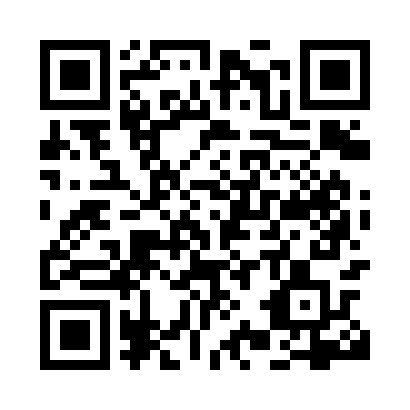 Prayer times for Bắc Ninh, VietnamWed 1 May 2024 - Fri 31 May 2024High Latitude Method: NonePrayer Calculation Method: Muslim World LeagueAsar Calculation Method: ShafiPrayer times provided by https://www.salahtimes.comDateDayFajrSunriseDhuhrAsrMaghribIsha1Wed4:065:2511:533:146:217:352Thu4:065:2411:533:136:217:363Fri4:055:2411:533:136:227:364Sat4:045:2311:533:126:227:375Sun4:035:2311:523:126:237:376Mon4:035:2211:523:126:237:387Tue4:025:2211:523:116:237:388Wed4:015:2111:523:116:247:399Thu4:005:2111:523:116:247:4010Fri4:005:2011:523:106:257:4011Sat3:595:2011:523:106:257:4112Sun3:585:1911:523:106:257:4113Mon3:585:1911:523:106:267:4214Tue3:575:1811:523:096:267:4315Wed3:575:1811:523:096:277:4316Thu3:565:1711:523:096:277:4417Fri3:555:1711:523:086:287:4418Sat3:555:1711:523:086:287:4519Sun3:545:1611:523:086:287:4520Mon3:545:1611:523:086:297:4621Tue3:535:1611:523:086:297:4722Wed3:535:1511:533:076:307:4723Thu3:535:1511:533:076:307:4824Fri3:525:1511:533:076:317:4825Sat3:525:1511:533:076:317:4926Sun3:515:1411:533:076:317:5027Mon3:515:1411:533:076:327:5028Tue3:515:1411:533:086:327:5129Wed3:505:1411:533:096:337:5130Thu3:505:1411:533:096:337:5231Fri3:505:1411:543:106:347:52